正和書院附設臺中市私立光明幼兒園  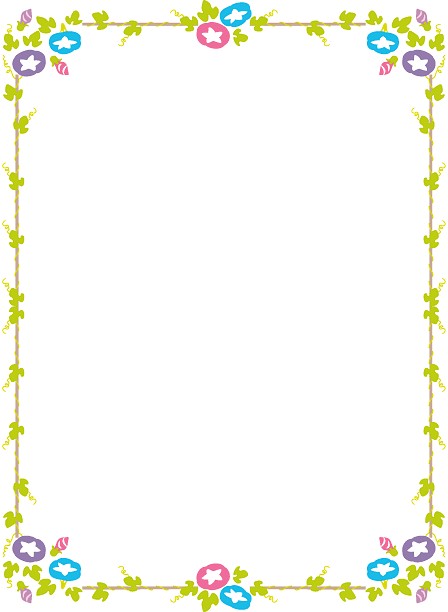 105年11月份菜單日期星期早上點心午餐午餐下午點心1二梅干素肉燥、枸杞南瓜、有機蔬菜什錦鮮筍湯紅豆湯2三滷翠玉大白菜、炒三色豆干絲、有機蔬菜藥膳山藥鹹粥3四古早味菜埔、馬鈴薯三杯、有機蔬菜五色蔬果湯雞絲麵4五紅燒豆腐、香菇燴洋芋、有機蔬菜蕃茄什錦湯玉米濃湯7一素肉焿麵養生茶饅頭8二酸菜麵腸、炒銀芽三絲、有機蔬菜香菇冬瓜湯白木耳湯9三香菇素肉燥、小黃瓜三色丁、有機蔬菜味噌海帶湯芋頭西米露10四糖醋豆包、咖哩蔬菜冬粉、有機蔬菜芹菜蕃茄湯綠豆湯11五蕃茄豆腐、珍菇燴小黃瓜、有機蔬菜大黃瓜豆腐湯素香湯麵14一紅燒麵養生茶饅頭15二瓜仔素肉燥、客家小炒、有機蔬菜酸菜鮑菇湯麵線糊16三紅燒豆干、雙色花椰菜、有機蔬菜猴頭菇冬瓜湯四喜紅豆粥17四香菇滷蘿蔔、玉米三色丁、有機蔬菜蘿蔔海帶湯雞絲湯18五乾煎豆腐、秀珍菇炒豆薯、有機蔬菜豆腐味噌湯地瓜湯21一烏龍炒麵什錦蔬菜湯養生茶饅頭22二海帶滷豆干、高麗菜燒粉絲、有機蔬菜牛蒡胡蘿蔔湯烏龍湯麵23三糖醋麵腸、三菇鮮炒、有機蔬菜什錦鮮筍湯玉米濃湯24四素東坡、五彩黑豆、有機蔬菜時蔬羅宋湯芋頭米粉湯25五滷豆豉豆腐、百菇銀芽、有機蔬菜山藥鮮菇湯紅豆西米露28一什錦湯麵養生茶饅頭29二香菇燒蘿蔔、糖醋麵腸、有機蔬菜絲瓜湯紅豆西米露30三香菇素燥、豆干炒三絲、有機蔬菜猴頭冬瓜湯鹹粥